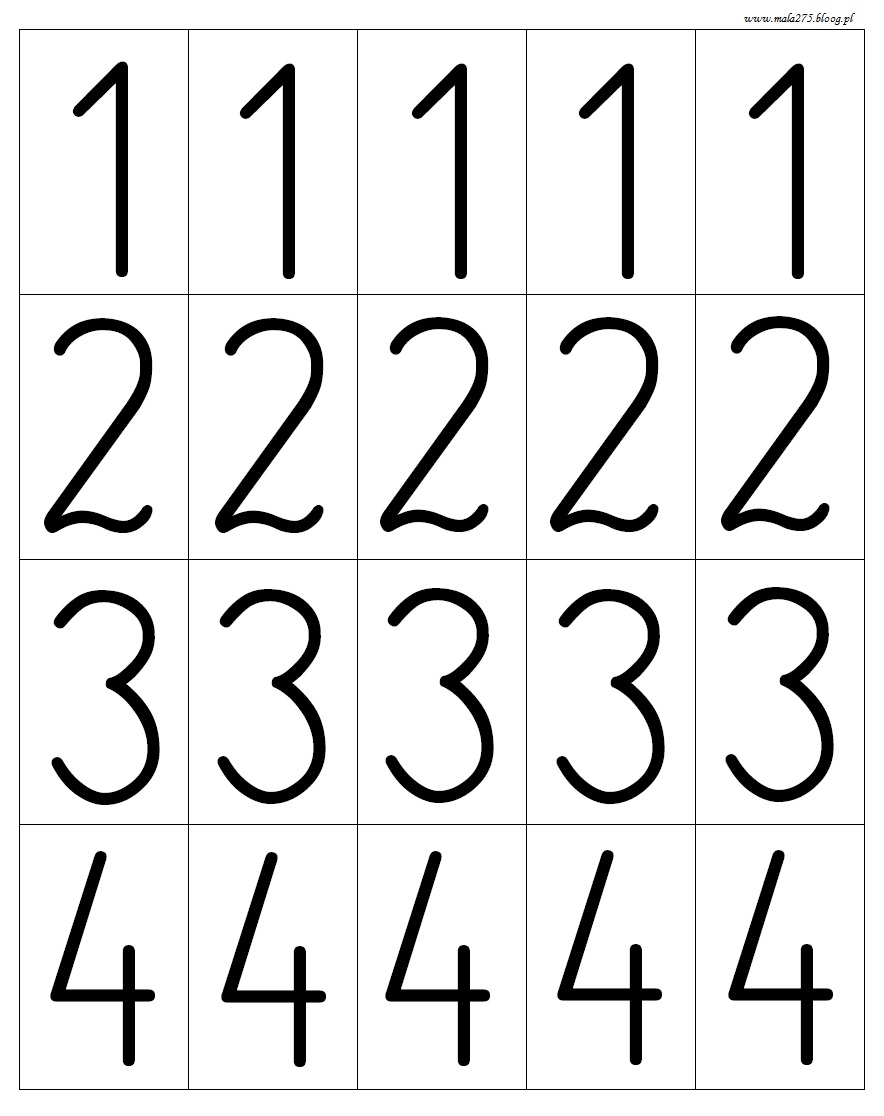 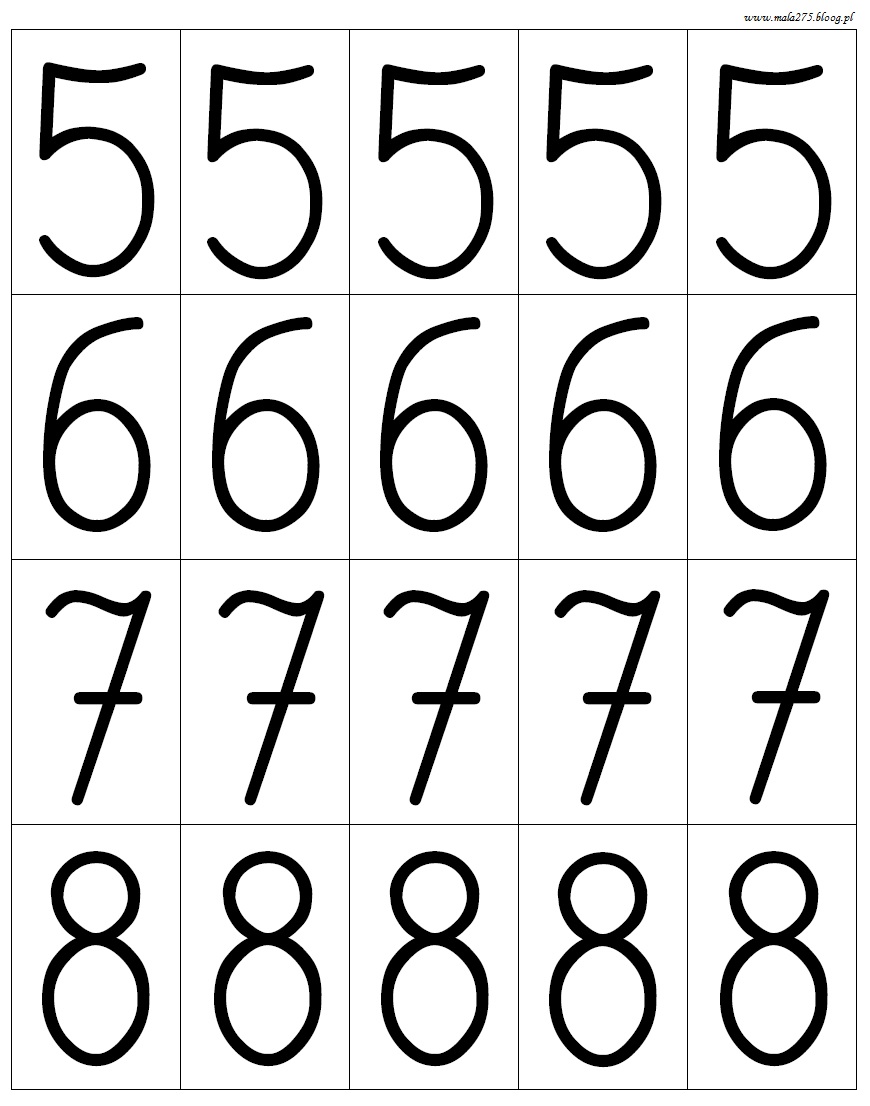 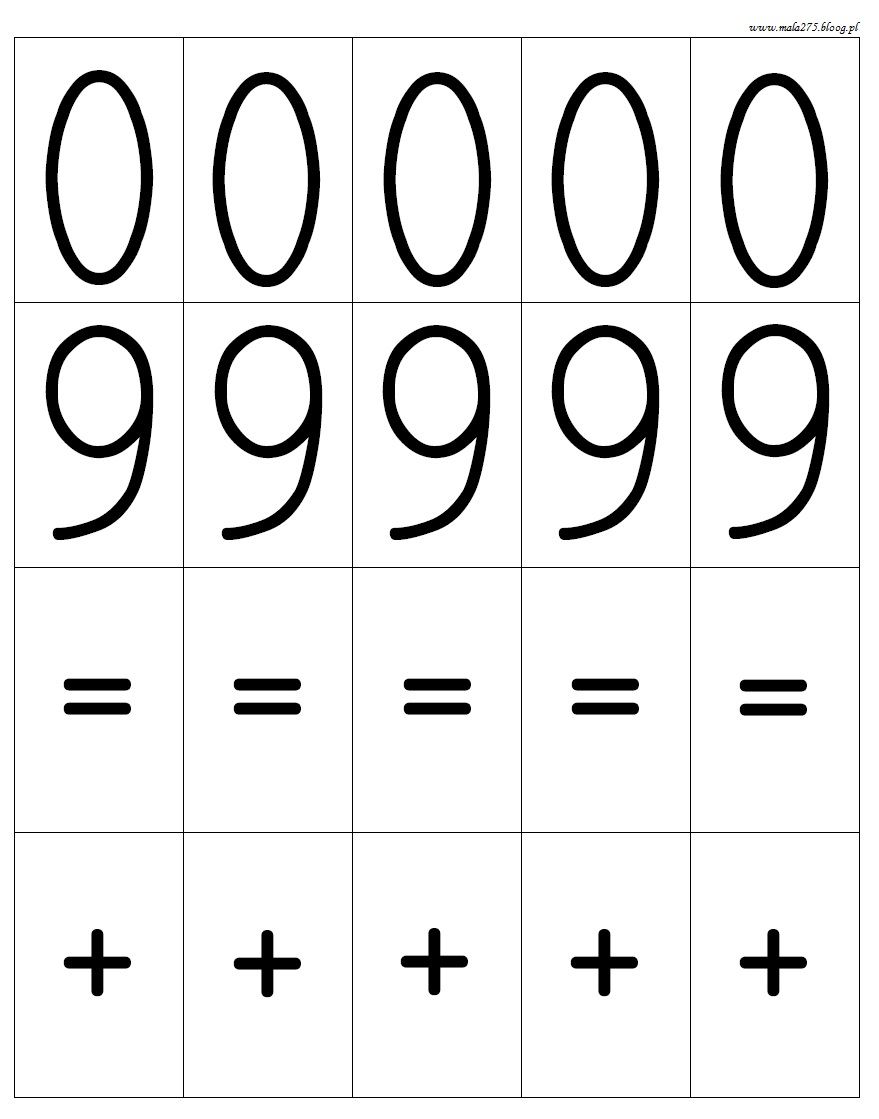 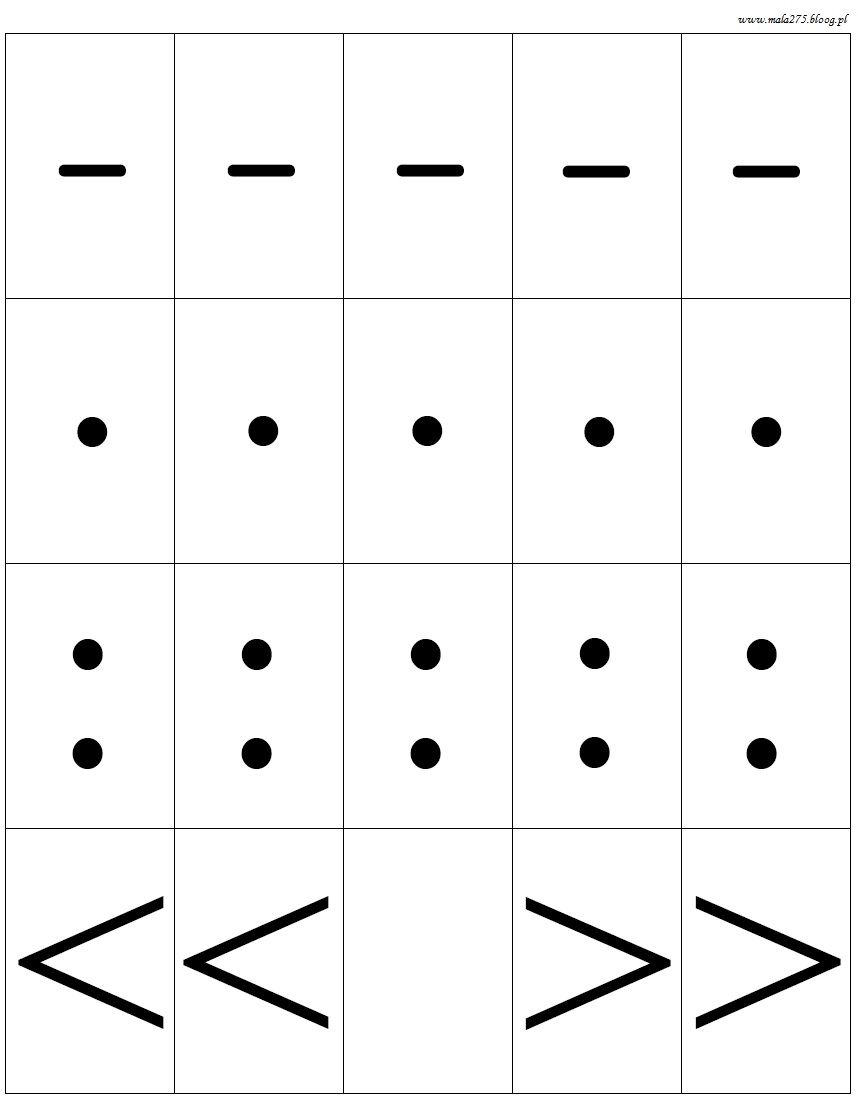 Oczywiście wykorzystujemy wyłącznie znaki: „=”, „-„ i „=” 